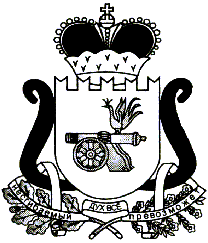       Контрольно-ревизионная комиссия муниципального образования«Ельнинский район» Смоленской областиЗАКЛЮЧЕНИЕ № 21на проект решения Ельнинского районного Совета депутатов  «О бюджете муниципального  образования «Ельнинский район» Смоленской области на 2022 год и на плановый период 2023 и 2024 годов»г. Ельня 									        от 10.12.2021 г. Общие положения	Заключение Контрольно-ревизионной комиссии муниципального образования «Ельнинский район» Смоленской области  (далее - Контрольно-ревизионная комиссия) на проект решения Ельнинского районного Совета депутатов «О бюджете муниципального образования «Ельнинский район»  Смоленской области на 2022 год и на плановый период 2023 и 2024 годов»  (далее - Проект бюджета) подготовлено в соответствии с Бюджетным кодексом Российской Федерации (далее - БК РФ), Положением о бюджетном процессе в муниципальном образовании «Ельнинский район»  Смоленской области», утвержденным решением Ельнинского районного Совета депутатов от 10.11.2017 № № 23 (в редакции решений от 26.03.2020 №16, от 13.11.2020 №50, от 25.11.2021 № 61) (далее – Положение о бюджетном процессе), Положением о Контрольно-ревизионной комиссии муниципального образования «Ельнинский район» Смоленской области, утвержденным решением Ельнинского районного Совета депутатов от 16.09.2021 № 44.            Целью проведения экспертизы предоставленного проекта бюджета является определение достоверности и обоснованности показателей формирования проекта бюджета, соответствия действующему законодательству, анализ доходов и расходов бюджета муниципального образования «Ельнинский район»  Смоленской области (далее – проект муниципального бюджета).  Проект муниципального бюджета сформирован сроком на три года в форме решения «О бюджете муниципального образования «Ельнинский район» Смоленской области   на 2022 год и на плановый период 2023 и 2024 годов», что соответствует пункту 4 статьи 169 Бюджетного Кодекса Российской Федерации, п. 1. ч. 6 Положения о бюджетном процессе и внесен Главой муниципального образования  на рассмотрение представительного органа  в установленный Положением о бюджетном процессе срок – 15 ноября 2021 года. Проект бюджета опубликован в газете «Знамя» и размещен на официальном сайте Администрации, принцип прозрачности (открытости) бюджета, установленный статьей 36 БК РФ соблюден.В Контрольно-ревизионную комиссию проект бюджета направлен  Ельнинским районным Советом депутатов 25 ноября 2021 года (исх. от 25.11.2021 № 41).         Экспертиза проекта бюджета проведена Контрольно-ревизионной комиссией  с учетом:          - Указа Президента Российской Федерации  от 21 июля 2020 года № 474 «О национальных целях развития Российской Федерации на период до 2030 Послания Президента Российской Федерации Федеральному Собранию Российской Федерации от 12 апреля 2021 года», основных направлениях бюджетной, налоговой и таможенно-тарифной политики Российской Федерации на 2022 год и на плановый период 2023 и 2024 годов;           - основных направлений налоговой и бюджетной политики муниципального образования  на 2022 год и на плановый период 2023 и 2024 годов;           - прогноза социально-экономического развития муниципального образования на 2022 год и на плановый период 2023 и 2024 годов.	В соответствии с  требованиями  статьи 184.2 Бюджетного кодекса Российской Федерации (далее – БК РФ), ч. 8 Положения о бюджетном процессе, одновременно   с проектом решения о бюджете представлены следующие документы:	Перечень документов предоставляемых вместе с проектом бюджета документы соответствует требованиям статьи 184.2 БК РФ, при этом в ходе проведения экспертизы установлено:  	1) в составе проекта  бюджета  разработчиком был представлен проект постановления Администрации муниципального образования «Ельнинский район» Смоленской области «О внесении изменений в бюджетный прогноз муниципального образования «Ельнинский район»  Смоленской области на долгосрочный период до 2024 года».            В соответствии со ст. 170 БК РФ бюджетный прогноз муниципального образования на долгосрочный период разрабатывается каждые три года на шесть и более лет на основе прогноза социально-экономического развития муниципального образования на соответствующий период, данная норма также отраженна в п. 2 Порядка разработки и утверждения бюджетного прогноза муниципального образования, утвержденного постановлением Администрации муниципального образования «Ельнинский район» Смоленской области от 02.10.2017 № 730. На момент формирования проекта бюджета действовало постановление Администрации муниципального образования «Ельнинский район» Смоленской области от 23.01.2018 № 46 «Об утверждении бюджетного прогноза муниципального образования «Ельнинский район» Смоленской области на долгосрочный период до 2023 года», в 2019 году вносились изменения в указанное постановление без продления периода действия. В связи с чем, предоставленный в составе проекта бюджета проект бюджетного прогноза:- действует на период до 2023 года, вместо указанного в проекте 2024.- не соответствует требованиям действующего законодательства в части  срока разработки. В процессе подготовки настоящего заключения разработчиком проекта решения о бюджете разработан проект бюджетного прогноза в соответствии с требованиями бюджетного законодательства и предоставлен в Контрольно - ревизионную комиссию. 2) в составе проекта бюджета, согласно пп. 12, 13 п. 2 ч. 8 раздела 2 Положения о бюджетном процессе, предоставлены Проект распоряжения Администрации «Об утверждении перечня главных администраторов доходов бюджета муниципального района, закрепляемых за ними видов (подвидов) доходов бюджета.»  и проект распоряжения Администрации «Об утверждении перечня главных администраторов финансирования дефицита бюджета муниципального района». В соответствии с пп. 12, 13 п. 2 ч. 8 раздела 2 Положения о бюджетном процессе совместно с проектом бюджета предоставляются проекты вышеуказанных нормативно-правовых актов,  ст. 43 Федеральный закон от 06.10.2003 N 131-ФЗ "Об общих принципах организации местного самоуправления в Российской Федерации"  глава муниципального образования, в случае если он исполняет полномочия главы местной администрации,  издает постановления местной администрации по вопросам местного значения и вопросам, связанным с осуществлением отдельных государственных полномочий, переданных органам местного самоуправления федеральными законами и законами субъектов Российской Федерации, а также распоряжения местной администрации по вопросам организации работы местной администрации, п. 5.3 Регламента Администрации муниципального образования «Ельнинский район» Смоленской области, утвержденного постановлением Администрации от 09.11.2017 № 790 установлено, что  правовые акты, имеющие нормативный характер, издаются в форме постановлений Администрации, правовые акты по оперативным и другим текущим вопросам, не имеющие нормативного характера, издаются в форме распоряжения. Представленные совместно с проектом решения проекты решений устанавливают бюджетные полномочия  всех органом местного самоуправления муниципального образования, в частности проект распоряжения Администрации «Об утверждении перечня главных администраторов доходов бюджета муниципального района, закрепляемых за ними видов (подвидов) доходов бюджета», так же в данный перечень могут быть включены в дальнейшем федеральные (региональные) администраторы доходов бюджета. Разработчиком проекта бюджета учтено данное замечание и подготовлены соответствующие проекты правовых актов в виде постановления.Концепция   проекта бюджета на  2022 год и на плановый период  2023 и 2024 годов, прогноз социально-экономического развитияВ основу проекта бюджета  на  очередной финансовый год  и плановый период  взят прогноз социально-экономического развития на 2022 год и на плановый период 2023 и 2024 годов, утвержденный (одобренный)   распоряжением  Администрации от 15.11.2021 № 370, прогноз разработан по базовому варианту.  Бюджетная политика муниципального района сохраняет  преемственность бюджетной политики предыдущего планового периода и ориентирована в первую очередь на решение основных задач, определенных  Указом Президента Российской Федерации от 21 июля 2020 года № 474 «О национальных целях развития Российской Федерации на период до 2030», государственными (областными) программами, муниципальными программами и иными документами.Исходя из текущей экономической ситуации бюджетная политика  направлена на:Построение гибкой  и комплексной  системы управления бюджетными расходами, обеспечивающей реализацию Указа  Президента РФ от 21.07.2020  №474;Обеспечение сбалансированности и устойчивости консолидированного бюджета, в том числе за счет:- сдерживания роста расходов и недопущения принятия расходных обязательств, не обеспеченных доходными источниками;- недопущение установленных расходных обязательств, не связанных с решением вопросов, установленных Федеральным законом №131-ФЗ к полномочиям органов местного самоуправления;- проведение взвешенной долговой политики.Целью бюджетной политики на 2022-2024 годы является создание условий для восстановления роста экономики, занятости и доходов населения, развития малого и среднего предпринимательства,  обеспечение сбалансированности и долгосрочной устойчивости консолидированного бюджета района. В качестве основного приоритета налоговой политики на 2022 год и на плановый период 2023 и 2024 годов, как и в предыдущем трехлетнем периоде, определено обеспечение  стабильного роста доходов консолидированного бюджета муниципального района, мобилизация доходов, в целях реализации данных мероприятий, планируется:- повышение объемов поступлений налога на доходы физических лиц за счет создания условий роста общего фонда оплаты труда, легализация «теневой» заработной платы, сокращение задолженности по налогу на доходы физических лиц;-формирование комфортной потребительской среды;- активизировать работу в рамках муниципального земельного контроля, в целях выявления незаконно используемых земельных объектов, что приведет к увеличению поступлений земельного налога.Сумма неналоговых доходов рассчитана в соответствии с постановлением Правительства Российской Федерации от 23.06.2016 № 574 «Об общих требованиях к методике прогнозирования поступлений доходов в бюджеты внебюджетной системы Российской федерации», методикой прогнозирования поступлений доходов в бюджет муниципального образования «Ельнинский район» Смоленской области и в бюджет городского и сельских поселений Ельнинского района Смоленской области. Формирование доходной части бюджета на 2022-2024 годы осуществлено в проекте решения о бюджете на основе расчетов прогнозируемых объемов поступлений налоговых и неналоговых доходов в бюджет района в соответствии с пунктом 1 статьи 160.1 Бюджетного Кодекса Российской Федерации, действующими правилами и методиками.         Постановлением Правительства РФ от 23.06.2016 г. № 574 «Об общих требованиях к методике прогнозирования поступлений доходов в бюджеты бюджетной системы Российской Федерации» установлены общие требования к методике прогнозирования поступлений доходов в бюджеты бюджетной системы Российской Федерации, разрабатываемой и утверждаемой главными администраторами доходов бюджетов бюджетной системы Российской Федерации.Главными администраторами доходов бюджета являются Управление ФНС России по Смоленской области, Ельнинский районный Совет депутатов, Администрация муниципального образования «Ельнинский район» Смоленской области, Финансовое управление Администрации муниципального образования «Ельнинский район» Смоленской области, Одел образования Администрации муниципального образования «Ельнинский район» Смоленской области, Контрольно – ревизионная комиссия муниципального образования «Ельнинский район» Смоленской области.Общая характеристика проекта бюджета  на 2022 год и на плановый период 2023 и 2024 годовПроект бюджета содержит основные характеристики бюджета муниципального образования «Ельнинский район» Смоленской области, то есть, определены общий объем доходов, общий объем расходов, дефицит бюджета, как на очередной финансовый год, так и на плановый период.Проектом бюджета предлагается утвердить основные характеристики бюджета на 2022 год:- общий объем доходов в сумме 307884,3 тыс. рублей,- общий объем расходов в сумме 307884,3 тыс. рублей,- дефицит в сумме 0,0 тыс. рублей.           На 2023 год:- общий объем доходов в сумме 286933,8 тыс. рублей,- общий объем расходов в сумме 286933,8 тыс. рублей,- дефицит в сумме 0,0 тыс. рублей.           На 2024 год:- общий объем доходов в сумме 291451.7 тыс. рублей,- общий объем расходов в сумме 291451,7 тыс. рублей,- дефицит в сумме 0,0 тыс. рублей.           Динамика основных параметров бюджета отражена в таблице № 1:Таблице № 1                                                                                                                                             (тыс. рублей)Источники внутреннего  финансирования  дефицита бюджета определены проектом решения, как увеличение и уменьшение остатков средств бюджета, что соответствует требованиям статьи 96 БК РФ. Общий объем условно утвержденных расходов на первый год планового периода утвержден в объеме не менее 2,5 % общего объема расходов бюджета (без учета расходов бюджета, предусмотренных за счет межбюджетных трансфертов из других бюджетов бюджетной системы РФ, имеющих целевое назначение), на второй год планового периода утвержден в объеме не менее 5 % общего объема расходов бюджета (без учета расходов бюджета, предусмотренных за счет межбюджетных трансфертов из других бюджетов бюджетной системы РФ, имеющих целевое назначение), что соответствует требованиям статьи 184.1 БК РФ.Общий объем бюджетных ассигнований, направляемых на исполнение публичных нормативных обязательств (публичные обязательства перед физическим лицом, подлежащие исполнению в денежной форме) на 2022 год предлагается утвердить в сумме 3093,6 тыс. рублей, соответственно на плановый период: -  2023 год в сумме 2489,6 тыс. рублей;-  2023 год в сумме 2479,4 тыс. рублей.Объем бюджетных асигнований при предоставлении субсидий юридическим лицам в соответствии со ст. 78 БК РФ на 2022 год предлагается утвердить в сумме 600,0 тыс. рублей.Объем субсидий некоммерческим организациям запланирован в размере 323,0 тыс. рублей на 2022 год.Объем бюджетных ассигнований муниципального дорожного фонда на 2022 год предлагается утвердить в сумме 493,4 тыс. рублей. На плановый период:- 2023 год в сумме 504 тыс. рублей; - 2024 год в сумме 514,2 тыс. рублей.  Объем муниципального дорожного фонда соответствует  объему  доходов, в части прогнозируемых доходов на формирование муниципального дорожного фонда, положение о порядке формирования и использования муниципального дорожного фонда  утверждено решением Ельнинского районного Совета депутатов 09.12.2014 № 49.На реализацию муниципальных программ проектом бюджета предлагается утвердить бюджетные ассигнования в размере 295290,9 тыс. рублей на 2022 год, на плановый период 2023 года 270438, 2 тыс. рублей, на 2024 год 270828,2 тыс. рублей.  Верхний предел муниципального внутреннего долга на 01 января 2023 года по долговым обязательствам муниципального образования  предлагается установить в сумме 1650,0 тыс. рублей, в течении планового периода:- на 01 января 2024 года в сумме 1650,0 тыс. рублей;- на 01 января 2025 года в сумме 1650,0 тыс. рублей, в том числе верхний предел долга по муниципальным гарантиям:- на 01 января 2023 года в сумме 0,0 тыс. рублей;- на 01 января 2024 года в сумме 0,0 тыс. рублей;- на 01 января 2025 года в сумме 0,0 тыс. рублей.Объем предусмотренных проектом бюджета расходов соответствует суммарному объему доходов бюджета, тем самым исполнен принцип сбалансированности бюджета (статья 33 БК РФ).Анализ доходной части бюджета на 2022 год и на плановый период2023 и 2024 годов В соответствии с предоставленным проектом бюджета доходы бюджета в 2022 году прогнозируются в сумме  307884,3 тыс. рублей, что на 41721,1 тыс. рублей или на - 12 % меньше  оценки ожидаемого исполнения по доходам за 2021 год.  Наибольший удельный вес это 85,6% в структуре доходов бюджета, как и в прошлые периоды, займут безвозмездные поступления, объем безвозмездных поступлений составит 263444,6 тыс. рублей, что на 44240,6 тыс.рублей больше чем прогноз исполнения за 2021 год. Поступление  налоговых и неналоговых доходов  в 2022 году планируется с увеличением по отношению к оценке исполнения за текущий год  на 2519,5 тыс. руб.,  и составит 44439,7  тыс. рублей, при этом доля налоговых и неналоговых доходов в структуре доходов бюджета составит всего 14,4%.В течении планового периода проектом бюджета прогнозируется:- в 2023 году объем налоговых и неналоговых доходов  в  размере 45966,9   тыс. рублей на 3,4 % больше ожидаемого исполнения за 2021 год,  безвозмездных поступлений планируется в размере 241026,9 тыс. рублей  что на 9,6% меньше прогноза за 2021 год;- в 2024 году объем налоговых и неналоговых доходов  в  размере 48036,4   тыс. рублей на 4,5 % больше планового периода 2023 года,  безвозмездных поступлений планируется в размере 243415,3 тыс. рублей  что на 1% прогноза исполнения за 2021 год. Таким образом, в плановом периоде 2023 и 2024 годов ожидается, увеличение налоговых и неналоговых доходов, и незначительное уменьшение доли безвозмездных поступлений.          Перечень видов доходов, нормативы отчислений от регулирующих налогов, ставки по налогам и сборам соответствуют положениям Бюджетного кодекса РФ и бюджетной классификации Российской Федерации. Формирование налоговых доходов бюджета            Объем налоговых доходов бюджета на 2022 год прогнозируется в размере 38164,5 тыс. рублей, что на 3359,4 тыс. рублей или на 11,6 % больше  оценки ожидаемого исполнения по доходам за 2021 год.Основными источником формирования налоговых доходов продолжает оставаться налог на доходы физических лиц, на 2022 год и плановый период 2023 и 2024 годов по данному виду доходов, так же прогнозируется наибольший удельный вес этого источника доходов в структуре всех налоговых поступлений, что составляет в 2022 году 89,5 % и соответственно в 2023 и 2024 годах 89,5%  и  89,6 %. Прогноз налоговых доходов бюджета в разрезе источников на 2022 год и на плановый период 2023 и 2024 годов, представлен в Таблицах № 2, № 3. Таблица № 2										        (тыс. рублей.)Таблица № 3                                          (в % отношении к общему объему налоговых поступлений)Формирование неналоговых доходов бюджета 	 Согласно представленному проекту бюджета объем неналоговых доходов на 2022 год прогнозируется в размере 1771,1 тыс. рублей. По сравнению с оценкой ожидаемого исполнения за 2021 года объем поступления неналоговых доходов сократиться на 1209,3 тыс. рублей в относительном выражении  на 40,4 %. Прогноз неналоговых доходов бюджета в разрезе источников на 2022 год и на плановый период 2023 и 2024 годов, представлен в Таблицах № 4, № 5. Таблица №  4                                                                                                                                                               (тыс. рублей)Таблица  №  5                                               (в % отношении к общему объему неналоговых доходов)Доля неналоговых доходов незначительна и на 2022 год в общем объеме доходов бюджета составит всего 0,6 %.В тоже время роль неналоговых доходов в бюджетном процессе остается значимой.Расчеты по неналоговым доходам выполнены на основе прогнозируемых данных, предоставленных главными администраторами доходов бюджета по закрепленным доходным источникам.Прогноз безвозмездных поступлений в бюджет Одним из инструментов обеспечения сбалансированности бюджета выступают межбюджетные трансферты из областного бюджета.Безвозмездные поступления от других бюджетов бюджетной системы РФ в бюджет предусмотрены на 2022 год в сумме 263444,6 тыс. рублей. По сравнению с оценкой ожидаемого исполнения на 2021 год, объем безвозмездных поступлений в 2022 году сократиться на 44240,6 тыс. рублей или на 14,4 %. Формирование источников безвозмездных поступлений в бюджет, а так же их доли в структуре  безвозмездных поступлений с учетом оценки ожидаемого исполнения на 2021 год, представлено в таблицах № 6, № 7.Таблица № 6                                                                                                                                                                  (тыс. рублей)Таблица № 7                            (в % отношении к общему объему безвозмездных поступлений)Анализ расходной части бюджета на 2022 годи на плановый период 2023 и 2024 годовВ соответствии с предоставленным проектом бюджета расходы бюджета на 2022 год прогнозируются в сумме 307884,3 тыс. рублей, что на – 51190,6 тыс. рублей или на 14,3 % меньше оценки ожидаемого исполнения за 2021 год. Финансирование расходов на 2022 год прогнозируются, как за счет программных мероприятий в сумме 295290,0 тыс. рублей, так и не программных мероприятий в сумме 12593,4 тыс. рублей, в составе проекта бюджета предоставленные паспорта муниципальных программ  которые будут реализованы в 2022 году и плановом периоде 2023 -2024 годов.   Постановлением Администрации муниципального образования «Ельнинский район» Смоленской области от 20.02.2021 № 128 утвержден перечень муниципальных программ Ельнинского района Смоленской области.Предельный объем расходов бюджета на 2022 и на плановый период 2023 и 2024 годов определен из прогноза поступлений доходов в бюджет.В плановом периоде расходы бюджета городского поселения прогнозируются:	- на 2023 год в сумме 286993,8 тыс. рублей.	- на 2024 год  в сумме 291451,7 тыс. рублей.Прогноз расходов бюджета в разрезе разделов, подразделов расходной части бюджета на 2022 год и на плановый период 2023 и 2024 годов, представлен в таблице № 8. Таблица № 8                                                                                                                                                                  (тыс. рублей)В проекте бюджета на 2022 год по разделу  0100 «Общегосударственные  вопросы» расходы прогнозируются  в сумме 48687,2 тыс. рублей, что на 1418,9 тыс. рублей или на 2,8 % меньше оценки ожидаемого исполнения за 2021 год. 	Удельный вес расходов по разделу 0100 «Общегосударственные вопросы» в общей структуре расходов бюджета  в 2022 году составит 15,8 %. Основная масса расходов по данному разделу приходится на расходы связанные с осуществлением деятельности местной Администрации (подраздел 0104) это 42,5 % всех расходов  по разделу 0100, наибольшая доля расходов в размере 17224,4 тыс. руб., по подразделу 0104 составляют расходы по выплатам персоналу в целях обеспечения выполнения функций муниципального органа (зарплата), в том числе выплаты персоналу административной комиссии и комиссии по делам несовершеннолетних  и защите их прав. Остальные расходы будут осуществляться в рамках муниципальной программы и направлены на закупку товаров и услуг для обеспечения деятельности органа местного самоуправления, оплату налогов. Расходы по подразделу 0106 связаны с обеспечением деятельности финансового органа и органа финансового надзора, на долю данного вида расходов приходится 12,8% всех расходов по разделу 0100, основная часть расходов это 5558,9 тыс. руб., так же приходится на выплаты персоналу.Расходы по подразделу 0113 планируется утвердить в размере 17268,2 тыс., руб., что составит 35,5% от всех расходов по разделу 0100. Основная масса расходов по данному подразделу связана с реализацией муниципальной программы - организация автотранспортного обслуживания и хозяйственного обеспечения деятельности органов местного самоуправления это 16106,0 тыс., рублей, остальные денежные средства будут направлены на реализацию муниципальных программ направленных на противодействие коррупции, незаконному обороту наркотических средств, профилактике правонарушений, поддержку и развитие информационно- коммуникационных технологий, управление муниципальным имуществом, расходы связанные с исполнением переданных полномочий по регистрации актов гражданского состояния.  На долю расходов по подразделу 0102 и 0103  приходится соответственно  3,4 %  и 4,6%  от всех расходов по разделу 0100, основным видом расходов по данным подразделам так же является выплаты персоналу. Наименьшую долю в общей массе расходов составляют расходы по резервному фонду Администрации 1% (подраздел 0111) и расходы по подразделу 0105 (расходы по формированию новых списков присяжных заседателей) это 0,2% от общей массы расходов по разделу 0100. Расходы по разделу 0100 «Общегосударственные вопросы» на 2023 год запланированы в сумме 41647,4 тыс. руб. (с уменьшением на 7039,8 тыс. руб.,  по сравнению с прогнозным  2022 годом), на 2024 год в сумме 42833,0 тыс. руб.По разделу 0300 «Национальная безопасность и правоохранительная  деятельность»  расходы в 2022 году прогнозируются в сумме 10,0 тыс. рублей, что соответствует уровню  ожидаемого исполнения за 2022 год. Доля раздела 0300 «Национальная безопасность и правоохранительная  деятельность» в общей структуре расходов бюджета в 2022 году составит 0,02 %, расходы направлены на реализацию муниципальной программы по противодействию терроризму и экстремизму. Расходы по разделу 0300 «Национальная безопасность и правоохранительная  деятельность» на плановый	 период 2023 и 2024 годов в проекте бюджета не предусматриваются, срок реализации муниципальной программы 2014-2022 годы. По разделу 0400 «Национальная экономика»  расходы в 2022 году прогнозируются в сумме 1188,4 тыс. рублей, что на 35412,4тыс. рублей меньше оценки ожидаемого исполнения за 2021 год, такой большой разрыв планового показателя и оценкой исполнения за текущий год связана с реализацией мероприятий по ремонту (реконструкции) автомобильных дорог общего пользования местного значения в 2021 году на территории муниципального образования. Доля раздела 0400 «Национальная экономика» в общей структуре расходов бюджета в 2022 году составит 0,4 %. Расходы по разделу 0400 «Национальная экономика» на 2023 год запланированы в сумме 504,0 тыс. руб. (с уменьшением на 684,4 тыс. руб., по сравнению с прогнозом 2022 года), на 2023 год в сумме 514,2 тыс. руб. (с увеличением на 10,2 тыс. руб., к плановому  2023 году).Наибольшая масса расходов это 50,5% всех расходов  по разделу 0400 придется на расходы по подразделу 0408 «Транспорт» - в 2022 году прогнозируются в сумме 600,0 тыс. рублей, что составляет 100 % расходов оценки ожидаемого исполнения 2021 года, расходы по данному подразделу направлены на реализацию программных мероприятий поддержки пассажирского транспорта.Расходы по подразделу 0409 «Дорожное хозяйство (дорожные фонды)» в 2022 году прогнозируются в сумме 493.4 тыс. рублей, доля расходов подраздела 0409 в общей структуре расходов раздела 0400  составит 41,5 % и будут направлены на реализацию программных мероприятий. Расходы по подразделу 0412 «Другие вопросы в области национальной экономики» на 2022 год прогнозируются в сумме 45,0 тыс. рублей и займут 3,8% в общей массе расходов по разделу и будут направлены на реализацию программных мероприятий развитие малого и среднего предпринимательства, развитие туризма. По подразделу 0405 «Сельское хозяйство и рыболовство» расходы запланированы в сумме 50,0 тыс.руб.,  или 4,2 % от всех расходов по разделу и будут направлены на реализацию программных мероприятий развития сельского хозяйства. В приложении № 8 к проекту бюджета допущена техническая ошибка, связанная с формированием электронного бюджета, включена строка «Подпрограмма «Развитие и укрепление спортивной деятельности на территории Батуринского сельского поселения» 04052040000000 50000», на основных параметрах проекта бюджета не отразилось. По разделу 0500 «Жилищно-коммунальное хозяйство»  расходы в 2022 году прогнозируются в сумме 10,0 тыс. рублей, все расходы запланированы  подразделу 0502 «Коммунальное хозяйство», денежные средства планируется направить на реализацию муниципальной программы обеспечение безопасности гидротехнических сооружений.Доля раздела 0500 «Жилищно-коммунальное хозяйство» в общей структуре расходов бюджета в 2022 году составит 0,003 %. Расходы по разделу 0500 «Жилищно-коммунальное хозяйство» на плановый период 2023 – 2024 годов не запланированы, срок реализации муниципальной программы 2014-2022 годы. Расходы по разделу 0700 «Образование» в 2022 году прогнозируются в сумме 158119,6 тыс. рублей, что на 18644,9 тыс. рублей или на 10,6 % меньше оценки ожидаемого исполнения за 2021 год. Основная доля  расходов планируется по  подразделу 0702 «Общее образование»  в размере 109781,9 тыс., руб., в общей структуре расходов раздела 0700  расходы по данному подразделу составят 69,4% и  будут направлены на реализацию муниципальной программы развития системы образования. На длю подраздела 0701 «Дошкольное образование» приходится 27072,8 тыс.руб., или  17,1% всех расходов по разделу.  Расходы по подразделу 0703 «Дополнительное образование» планируются в сумме 14285,8 тыс. руб., что составит 9% от всех запланированных по разделу расходов. По подразделу 0709 «Другие вопросы в области образования» приходится 4,1% всех расходов раздела 0700, основными направлениями расходов являются расходы связанные с управлением в сфере образования (отдел образования) и деятельностью централизованной бухгалтерии образования, в рамках муниципальной программы развития системы образования. Наименьшая доля расходов придется по подразделам 0707 «Молодежная политика» и 0705 «Профессиональная подготовка, переподготовка и повышение квалификации» 0,3% и 0,003% соответственно. Расходы по разделу 0700 «Образование» на 2023 год запланированы в сумме 146515,7 тыс. руб. (с уменьшением на 11603,9 тыс. руб., по сравнению с прогнозом 2022 года), на 2024 год в сумме 146961,1 тыс. руб. (с увеличением на 445,4 тыс. руб., к плановому  2023 году).По разделу 0800 «Культура, кинематография» расходы в 2022 году прогнозируются в сумме 45930,1 тыс. рублей, что на 1304,5тыс. рублей или на 2,9 % выше оценки ожидаемого исполнения за 2022 год. Доля раздела 0800 «Культура, кинематография» в общей структуре расходов бюджета в 2022 году составит 14,9 %. Расходы по подразделу  0801 «Культура» на 2022 год запланированы в сумме 42365,9 тыс. руб., или 92,2% всех расходов по разделу 0800, расходы запланированы в рамках реализации муниципальной программы развитие культуры организации и устойчивого функционирования культурно - досуговых учреждений, укрепления общественного здоровья.   В приложении № 8 к проекту бюджета допущена техническая ошибка, связанная с формированием электронного бюджета, включена строка «Комплекс программных мероприятий «Строительство физкультурно-оздоровительного центра в г. Демидов Смоленской области» 08013740100000 15000», на основных параметрах проекта бюджета не отразилось. Доля расходов по подразделу 0804  «Другие вопросы в области культуры, кинематографии» составит 7,8 % расходов по разделу или 3564,2 тыс. руб., расходы будут направлены на реализацию мероприятий муниципальной программы развития культуры, в том числе связанные с управлением в сфере культуры (отдел культуры). Расходы по разделу 0800 «Культура, кинематография» на 2023 год запланированы в сумме 46321,7 тыс. руб. (с увеличением на 391,6 тыс. руб., по сравнению с прогнозом 2022 года), на 2024 год в сумме 45014,7 тыс. руб. (с уменьшением на 1307,0 тыс. руб., к плановому  2023 году).По разделу 1000 «Социальная политика» расходы в 2022 году прогнозируются в сумме 20514,5 тыс. рублей, что на 2760,6 тыс. рублей или на 15,5 % выше оценки ожидаемого исполнения за 2022 год. Доля раздела 1000 «Социальная политика» в общей структуре расходов бюджета в 2022 году составит 6,7 %. Основная доля расходов планируется по подразделу 1004 «Охрана семьи и детства» это 14499,4 тыс. руб., или 70,7 % всех расходов по разделу, расходы в основном направлены на выплату денежных средств на содержание ребенка переданного в приемную семью и под опеку (попечительство), обеспечение жильем детей-сирот и лиц из их числа жилыми помещениями, иные выплаты направленные на социальное обеспечение населения. По подразделу 1001 «Пенсионное обеспечение» доля расходов составит 15,1% или 3093,6 тыс.руб., расходы направлены на исполнение публичных нормативных мероприятий.Доля расходов по подразделам 1003 «Социальное обеспечение населения» и 1006 «Другие вопросы в области социальной политики»  составит 6,3% и 7,9% в общей массе расходов по разделу 1000, и будут направлены на реализацию мероприятий в рамках муниципальной программы развитие системы образования расходы на организацию деятельности по опеке и попечительству, поддержку общественных объединений и некоммерческих организаций. Расходы по разделу 1000 «Социальная политика»  на 2023 год запланированы в сумме 19616,2 тыс. руб. (с уменьшением на 898,3 тыс. руб., по сравнению с прогнозом 2022 года), на 2024 год в сумме 19656,6 тыс. руб. (с уменьшением на 40,4 тыс. руб., к плановому  2023 году).По разделу 1100 «Физическая культура и спорт» расходы в 2022 году прогнозируются в сумме 5276,8 тыс. рублей, что на 26,9 тыс. руб., меньше к оценке ожидаемого исполнения за 2021 год. Доля раздела 1100 «Физическая культура и спорт» в общей структуре расходов бюджета городского поселения в 2021 году составит 1,7 %. Основная доля расходов планируется по подразделу 1102 «Массовый спорт» это 5126,8 тыс. руб., или 97,1 % всех расходов по разделу, расходы направлены на реализацию муниципальной программы развитие физической культуры и спорта, в том числе  обеспечения деятельности муниципальных учреждений.Расходы в сумме 150,0 тыс.руб.. по подразделу 1105 «Другие вопросы в области физической культуры и спорта» направлены на реализацию программных мероприятий.Расходы по разделу 1100 «Физическая культура и спорт»   на 2023 год запланированы в сумме 5003,5 тыс. руб. (с уменьшением на -273,3 тыс. руб., по сравнению с прогнозом 2022 года), на 2024 год в сумме 4841,1 тыс. руб. (с уменьшением на 162,4 тыс. руб., к плановому  2023 году).По разделу 1200 «Средства массовой информации» расходы в 2022 году прогнозируются в сумме 1503,0 тыс. рублей, что на 15,0 тыс. руб., выше к оценке ожидаемого исполнения за 2021 год. Доля раздела 1200 «Средства массовой информации» в общей структуре расходов бюджета городского поселения в 2021 году составит 0,5 %. Расходы планируется по подразделу 1201 «Телевидение и радиовещание» в полном объеме. Расходы по разделу 1200 «Средства массовой информации» на 2023 год запланированы в сумме 1518,0 тыс. руб. (с увеличением на 15,0 тыс. руб., по сравнению с прогнозом 2022 года), на 2024 год в сумме 1533,0 тыс. руб. (с увеличением на 15,0 тыс. руб., к плановому  2023 году)По разделу 1300 «Обслуживание государственного (муниципального) долга» расходы в 2022 году прогнозируются в сумме 183,6 тыс. рублей, что на 716,4 тыс. руб.,  или на 79,6% ниже оценки ожидаемого исполнения за 2021 год. Доля раздела 1300 «Обслуживание государственного (муниципального) долга» в общей структуре расходов бюджета в 2022 году составит 0,06 %. Расходы по разделу 1300 «Обслуживание государственного (муниципального) долга» на 2023 год запланированы в сумме 100,0 тыс. руб. (с уменьшением на 83,6 тыс. руб., по сравнению с прогнозом 2022 года), на 2024 год в сумме 100,0 тыс. руб. (равнозначно к плановому  2023 году)По разделу 1400 «Межбюджетные трансферты общего характера бюджетам бюджетной системы Российской Федерации» расходы в 2022 году прогнозируются в сумме 26461,1 тыс. рублей, что на 998,8 тыс. руб.,  или на 3,9% выше оценки ожидаемого исполнения за 2021 год. Доля раздела 1400 «Межбюджетные трансферты общего характера бюджетам бюджетной системы Российской Федерации»  в общей структуре расходов бюджета в 2022 году составит 8,6 %., все расходы планируются по подразделу 1401 «Дотации на выравнивание бюджетной обеспеченности субъектов Российской Федерации и муниципальных образований» (сельские поселения).Расходы по разделу 1400 «Межбюджетные трансферты общего характера бюджетам бюджетной системы Российской Федерации»  на 2023 год запланированы в сумме 21813,4 тыс. руб. (с уменьшением на 4647,7 тыс. руб., по сравнению с прогнозом 2022 года), на 2024 год в сумме 22148,8 тыс. руб. (с увеличением  на 335,4  к плановому  2023 году).Выводы и предложенияПоказатели проекта бюджета  на 2022 год и на плановый период 2023 и 2024 годов обоснованы и достоверны, соответствуют действующему законодательству, разработчиком проекта бюджета допущены нарушения, при формировании проекта бюджета и неточности которые не повлияли на основные показатели проекта бюджета. Контрольно – ревизионная комиссия муниципального образования «Ельнинский район» Смоленской области рекомендует рассмотреть проект решения Ельнинского районного Совета депутатов «О бюджете муниципального образования «Ельнинский район»  Смоленской области на 2022 год и на плановый период 2023 и 2024 годов» с учетов изложенных в настоящем заключении замечаний. Председатель  Контрольно - ревизионной комиссии    муниципального  образования «Ельнинский район» Смоленской области                                               Н.С. БояркинаПеречень документов и материалов в соответствии с требованиями статьи 184.2 БК РФ Перечень документов и материалов  предоставленный в составе проекта бюджета 1.Основные направления бюджетной и налоговой политики муниципальных образований.1.Основные направления бюджетной и налоговой политики муниципального образования «Ельнинский район» Смоленской области на 2022 год и на плановый период 2023 и 2024 годов (в составе бюджетного прогноза).2.Предварительные итоги социально - экономического развития соответствующей территории за истекший период текущего финансового года и ожидаемые итоги социально - экономического развития соответствующей территории за текущий финансовый год.2.Предварительные итоги социально-экономического развития за истекший период 2021 года и ожидаемые итоги социально-экономического развития муниципального образования «Ельнинский район» Смоленской области на 2022 год и на плановый период 2023 и 2024 годов (в составе прогноза социально-экономического развития).3.Прогноз социально - экономического развития соответствующей территории.3.Прогноз социально-экономического развития муниципального образования «Ельнинский район» Смоленской области на 2022 год и на плановый период 2023 и 2024 годов (соответствует ч. 3 ст. 173 БК РФ)4.Прогноз основных характеристик (общий объем доходов, общий объем расходов, дефицита (профицита) бюджета) консолидированного бюджета соответствующей территории на очередной финансовый год и плановый период.4. Прогноз основных характеристик (общий объем доходов, общий объем расходов, дефицит (профицит) бюджета) бюджета муниципального образования «Ельнинский район»  Смоленской области на 2022 год и на плановый период 2023 и 2024 годов.5.Пояснительная записка к проекту бюджета.5.Пояснительная записка к проекту решения «О бюджете муниципального образования «Ельнинский район»  Смоленской области на 2022 год и на плановый период 2023 и 2024 годов».6.Методики (проекты методик) и расчеты распределения межбюджетных трансфертов.Трансферты не запланированы. В составе проекта бюджета предоставлена методика и расчет распределения дотаций  на выравнивание  бюджетной обеспеченности поселений. 7.Верхний предел муниципального внутреннего долга и (или) верхний предел муниципального внешнего долга по состоянию на 1 января года, следующего за очередным финансовым годом и каждым годом планового периода (очередным финансовым годом).7.Верхний предел муниципального внутреннего долга  на 1 января 2023 года.7.1.Верхний предел муниципального внутреннего долга  на 1 января 2024 года.7.2.Верхний предел муниципального внутреннего долга на 1 января 2025 года.8.Оценка ожидаемого  исполнения бюджета на текущий финансовый год. 8.Оценка ожидаемого исполнения бюджета на 2021 год.9.Реестры источников доходов бюджетов бюджетной системы Российской Федерации.9.Реестр источников доходов бюджета.10.Паспорта муниципальных программ. 10.Паспорта муниципальных программ (проекты изменений в указанные паспорта).11.Прогнозный план приватизации  муниципального имущества.11. Проект решения об утверждении прогнозного плана приватизации объектов муниципальной собственности на 2022 год. (решение принято – от 25.11.2021 № 63)12. Проект нормативно правового акта Администрации, утверждающий перечень главных администраторов доходов бюджета муниципального района (с указанием их кодов, а так же закрепляемых за ними видов (подвидов) доходов бюджета муниципального района).12. Проект распоряжения Администрации «Об утверждении перечня главных администраторов доходов бюджета муниципального района, закрепляемых за ними видов (подвидов) доходов бюджета.»13. Проект нормативно правового акта Администрации, утверждающий перечень главных администраторов финансирования дефицита бюджета муниципального района (с указанием их кодов).13. Проект распоряжения Администрации «Об утверждении перечня главных администраторов финансирования дефицита бюджета муниципального района»Показатель2021 год
оценка2022 год прогнозОтклонение к 2021 г.Отклонение к 2021 г.Плановый периодПлановый периодПлановый периодПлановый периодПоказатель2021 год
оценка2022 год прогнозТыс. руб.%2023 годОтклонение к 2022 году, %2024годОтклонение к 2023 году, %Доходы всего, в т.ч.:349605,4307884,3-41721,1-12%286933,8-6,8291451,7+1,6%Налоговые и неналоговые доходы 41920,244439,7+2519,5+6%45966,9+3,4%48036,4+4,5%Безвозмездные поступления 307685,2263444,6-44240,6-4,4%241026,9-4,5%243415,3+1%Расходы всего359064,9307884,3-51180,6-4,3%286993,1-6,8%291451,7+1,5%Дефицит  /профицит (+/-) бюджета -9459,50,0--0,0--0,0Наименование  вида налоговых доходов 2021 годоценка2022 годпрогнозОтклонение к 2021 г.Отклонение к 2021 г.2023 годпрогноз2024 годпрогнозНаименование  вида налоговых доходов 2021 годоценка2022 годпрогнозТыс. руб.%2023 годпрогноз2024 годпрогнозНалог на доходы физических лиц34205,138164,5+3959,4+11,639752,441643,4Акцизы по подакцизным товарам (продукции)481,8493,4+11,6+2,4504,0514,2Единый сельскохозяйственный налог 60,132,3-27,8-53,733,635,0Налог на вмененный доход для отдельных видов деятельности985,44,0-981,4-96,03,00,0Налог взимаемый в связи с применением патентной системы налогообложения 658,21133,0+474,8+72,01178,41225,5Налог взимаемый в связи с упрощенной системой налогообложения1119,71622,4+502,7+44,91684,31746,7Государственная пошлина1166,01213,0+47,0+44,91261,01312,0Всего налоговых доходов: 38676,542662,6+3986,3+10,344416,746476,8Наименование  вида налоговых доходов 2021 годоценка2022 годпрогноз2023 годпрогноз2024 годпрогнозНалог на доходы физических лиц88,489,589,489,6Акцизы по подакцизным товарам (продукции)1,21,11,11,1Единый сельскохозяйственный налог 0,20,10,10,1Налог на вмененный доход для отдельных видов деятельности2,60,10,10Налог взимаемый в связи с применением патентной системы налогообложения 1,72,62,62,6Налог взимаемый в связи с упрощенной системой налогообложения2,93,83,83,7Государственная пошлина 32,82,92,9Всего:100100100100 Виды неналоговых доходов 2021 годоценка2022 годпрогнозОтклонение к 2021 г.Отклонение к 2021 г.Плановый периодПлановый период Виды неналоговых доходов 2021 годоценка2022 годпрогнозТыс. руб.%2023 год2024 годДоходы от использования имущества, находящегося в государственной и муниципальной собственности 1040,0950,0-90,0-8,71050,01050.0Доходы от продажи материальных и нематериальных активов1486,2370,0-1116,0-75,1250,0250,0Штрафы, санкции, возмещение ущерба253,014.0-249,0-94,714,014,0Платежи при пользовании природными ресурсами (плата за негативное воздействие на окружающую среду)234,2227,3-6,9-3236,2245,6Доходы от оказания платных услуг и компенсации затрат государства220,0215,8-4,2-1,90,00.0Всего неналоговых доходов:2980,01777,1-1209,3-40.41550,01559,6Виды неналоговых доходов 2021 годоценка2022годпрогноз2023 годпрогноз2024 годпрогнозДоходы от использования имущества, находящегося в государственной и муниципальной собственности 34,953,467,767,4Доходы от продажи материальных и нематериальных активов49,720,816,116Штрафы, санкции, возмещения8,80,80,90,9Платежи при пользовании природными ресурсами (плата за негативное воздействие на окружающую среду)7,812,815,215,7Доходы от оказания платных услуг и компенсации затрат государства7,41200Всего:100,0100,0100,0100,0Виды безвозмездных поступлений2021 годоценка2022 годпрогнозОтклонение к 2021 г.Отклонение к 2021 г.Плановый периодПлановый периодВиды безвозмездных поступлений2021 годоценка2022 годпрогнозТыс. руб.%2023 год2024 годДотации бюджетам бюджетной системы Российской Федерации 132470,5139666,0+7195,5+5,4112187,0108942,0Субвенции бюджетам бюджетной системы Российской Федерации117802,5123656,2+5762,7+5128717,5134350,9Иные межбюджетные трансферты (осуществление части полномочий)1152,4122,4-1030,0-89,4122,4122,4Субсидии бюджетам бюджетной системы Российской Федерации56901,80,0-56901,800,00,0Возврат остатков-642,00,0-642,000,00,0Всего безвозмездных поступлений:307685,2263444,6-44240,6-14,4241026,9243415,3Виды неналоговых доходов 2021 годоценка2022 годпрогноз2023 годпрогноз2024 годпрогнозДотации бюджетам бюджетной системы Российской Федерации 43,55346,544,7Субвенции бюджетам бюджетной системы Российской Федерации 38,246,953,455,2Иные межбюджетные трансферты0,30,10,10,1Субсидии бюджетам бюджетной системы Российской Федерации18000Всего:100,0100,0100,0100,0Наименование  2021 годоценка2022 годпрогнозОтклонение к 2021 г.Отклонение к 2021 г.2023 годпрогноз2024 годпрогнозНаименование  2021 годоценка2022 годпрогнозТыс. руб.%2023 годпрогноз2024 годпрогнозРасходы всего,  в т.ч.: 359064,9307884,3286993,8291451,70100   «Общегосударственные вопросы»50106,148687,2-1418,92,841647,442833,00102 «Функционирование высшего должностного лица субъекта Российской Федерации и муниципального образования»1667,11684,3+17,2+11751,71821,70103 «Функционирование законодательных (представительных) органов государственной власти и представительных органов муниципальных образований»2311,52238,1-73,4-3,22217,82306,60104 «Функционирование Правительства РФ, высших исполнительных органов госуд-й власти субъектов РФ, местных администраций»20647,420719,4+72,0+0,318875,419582,90105 «Судебная система» (составление списков присяжных заседателей)0,018,2+18,201,11,00106 «Обеспечение деятельности финансовых, налоговых и таможенных органов и органов финансового (финансово-бюджетного) надзора»6157,86259,0+101,2+1,65805,06008,20107 «Обеспечение проведения выборов и референдумов»31,50,00,000,00,00111 «Резервный фонд»244,5500,0+255,5+104500,0500,00113 «Другие общегосударственные вопросы»19043,817268,2-1775,6-9,412496,412612,60300 « Национальная безопасность и правоохранительная деятельность»10,010,00,00,00,00,00309 «Гражданская оборона»10,010,00,00,00,00,00400 «Национальная экономика»36600,81188,4-35412,4-224,6504,0514,20405 «Сельское хозяйство и рыболовство»50,050,00,00,00.00,00408 «Транспорт»600,0600,00,00,00,0     0,00409 «Дорожное хозяйство (дорожные фонды)»34925,3493,4-34431,9-1412504,0514,20412 «Другие вопросы в области национальной экономики»1025,545,0-980,5-42880,00,00500 «Жилищно-коммунальное хозяйство» 50,010,0-40,0-800,00,00502 «Коммунальное хозяйство»50,010,0-40,0-800,00,00700 «Образование»176764,5158119,6-18644,9-10,6146515,7146961,10701 «Дошкольное образование»26616,627072,8456,2+1,723582,524232,60702 «Общее образование»116735,1109781,0-6954,1-6103213,0102736,60703 «Дополнительное образование детей»26418,814285,8-12133,0-4613721.213870,60705 «Профессиональная подготовка, переподготовка и повышение квалификации»5,05,00,00,00,00,00707 «Молодежная политика» 571,8511,8-59,4-10,5371,8371,80709 «Другие вопросы в области образования»6417,26463,2+46,0+0,75627,25749,50800 «Культура, кинематография»44625,645930,1+1304,5+2,946321,745014,70801 «Культура»41100,942365,9+1265,0+3,142891,641505,80804 «Другие вопросы в области культуры, кинематографии»3524,73564,2+39,5+1,13430,13508,91000  «Социальная политика»17753,920514,5+2760,6+15,519616,219656,61001 «Пенсионное обеспечение»2856,53093,6+237,1+8,32489,62479,41003 «Социальное обеспечение населения»1322,41296,0-26,4-21296,01296,01004 «Охрана семьи и детства»11961,614499,4+2537,8+21,214479,414479,41006 «Другие вопросы в области социальной политики»1613,41625,5+12,1+0,7351,211401,81100 «Физическая культура и спорт»5303,75276,8-26,9-0,65003,54841,11102 «Массовый спорт»5047,45126,8+79,4+1,65003,54841,11103 «Спорт высоких достижений»106,30,0-106,300,00,01105 «Другие вопросы в области физической культуры и спорта»150,0150,0     0,000,00,01200 «Средства массовой  информации»1488,01503,0+15,0+11518,01533,21201 «Телевидение и радиовещание»1488,01503,0+15, 0+11518,01533,21300 «Обслуживание государственного  «муниципального» долга900,0183,6-716,4-79,6100,0100,01301 «Обслуживание государственного (муниципального) внутреннего долга»900,0183,6-716,4-79,6100.0100,01400 «Межбюджетные трансферты общего характера бюджетам бюджетной системы Российской Федерации»25462,326461,1+998,8+3,921813,422148,81401 «Дотации на выравнивание бюджетной обеспеченности субъектов Российской Федерации и муниципальных образований» (поселений)25442,326461,1+1018,8+421813,422148,81403 «Прочие межбюджетные трансферты общего характера»20,00,0-20,000,00,0